ENHANCED BOOST CONVERTER WITH GaN BASED POWER SWITCHES AND SWITCHED-CAPACITOR		Name SURNAME1 and Name SURNAME21Department, University, City, COUNTRY2Department, University, City, COUNTRYAbstract. The length of the abstract should be between 50 to 5000 characters.IntroductionSection-Times New Roman 11.SectionSection-Times New Roman 11.2.1. Subsection. Section-Times New Roman 11.2.1.1. Subsubsection. Section-Times New Roman 11.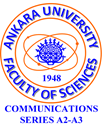 Figure 1.  Caption Times New Roman 10.4. Results Section-Times New Roman 11, Figure -illustrated in Figure 1.5. ConclusionsSection-Times New Roman 11, Table-illustrated in Table 1.Table 1. Caption Times New Roman 10.Author Contribution Statements Times New Roman 11Declaration of Competing Interests Times New Roman 11Acknowledgement (If any) Times New Roman 11Below, it has no relationship with the text, but can be used to show sample citations such as; for articles [1, 4], for books/booklets/theses [3], and for proceedings/conferences etc. [2].ReferencesDemirci, E., Unal, A., Özalp, N., A fractional order SEIR model with density dependent death rate, Hacettepe J. Math. Stat., 40 (2) (2011), 287-295.Gairola, A.R., Deepmala, Mishra, L.N., Rate of approximation by finite iterates of q-Durrmeyer operators, Proc. Natl. Acad. Sci. India Sect. A Phys. Sci., 86 (2) (2016), 229-234.Lehmann, E.L., Casella, G., Theory of Point Estimation, Springer, New York, 2003.Özalp, N., Demirci, E., A fractional order SEIR model with vertical transmission, Math. Comput. Model., 54 (1-2) (2011), 1-6, https://dx.doi.org/10.1016/j.mcm.2010.12.051.AppendixTimes New Roman 11Appendix A. ...Times New Roman 11ReferencesACC (%)MLP [8]98.63Random Forest [9]96.91Naïve Bayes [9]97.29SSAE-SVM [10]97.65Deep Auto-encoder +Taguchi Method [11]99.60Our Method (DBN+DT)99.75Our Method (DBN+SVM)98.50